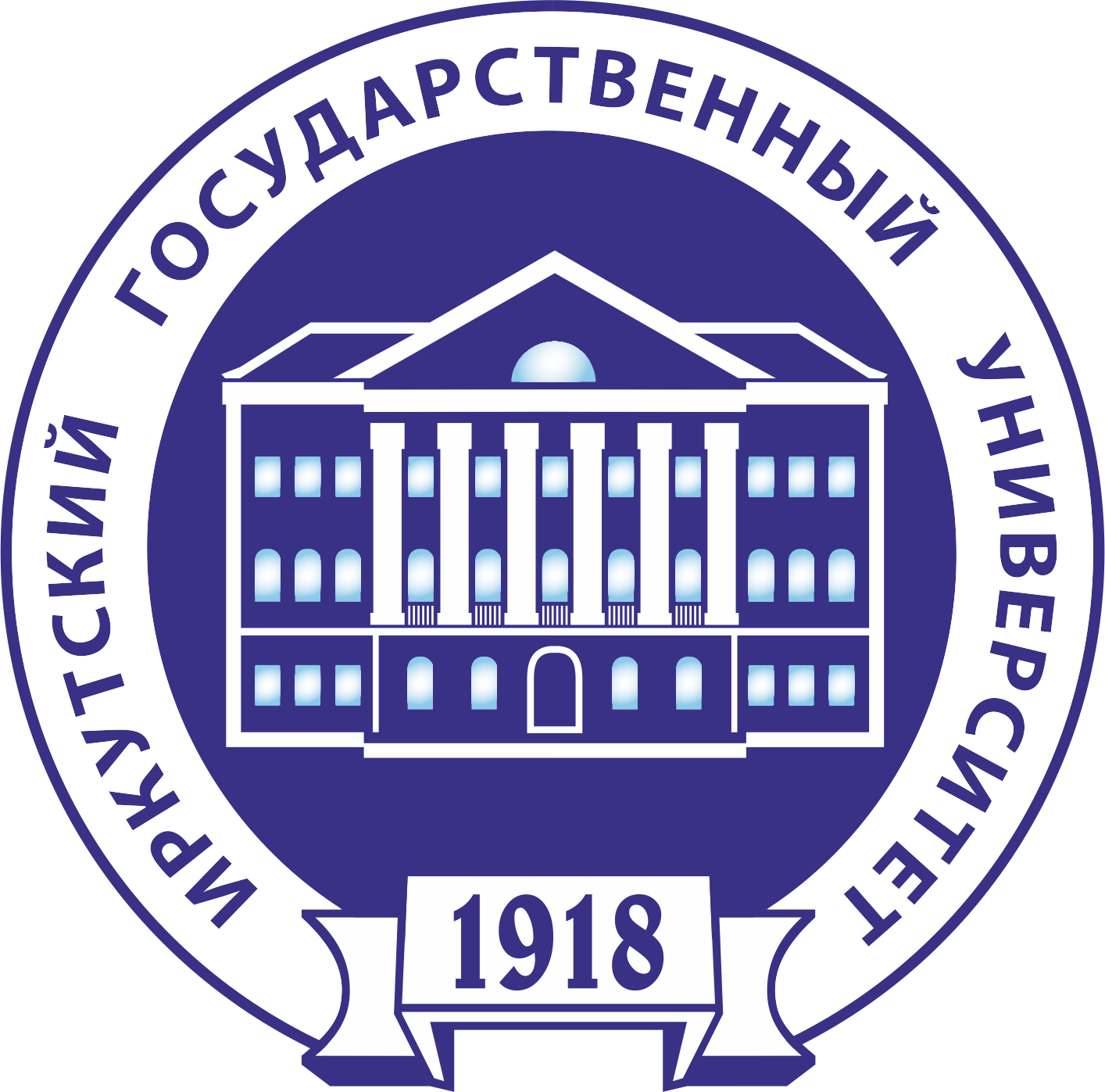 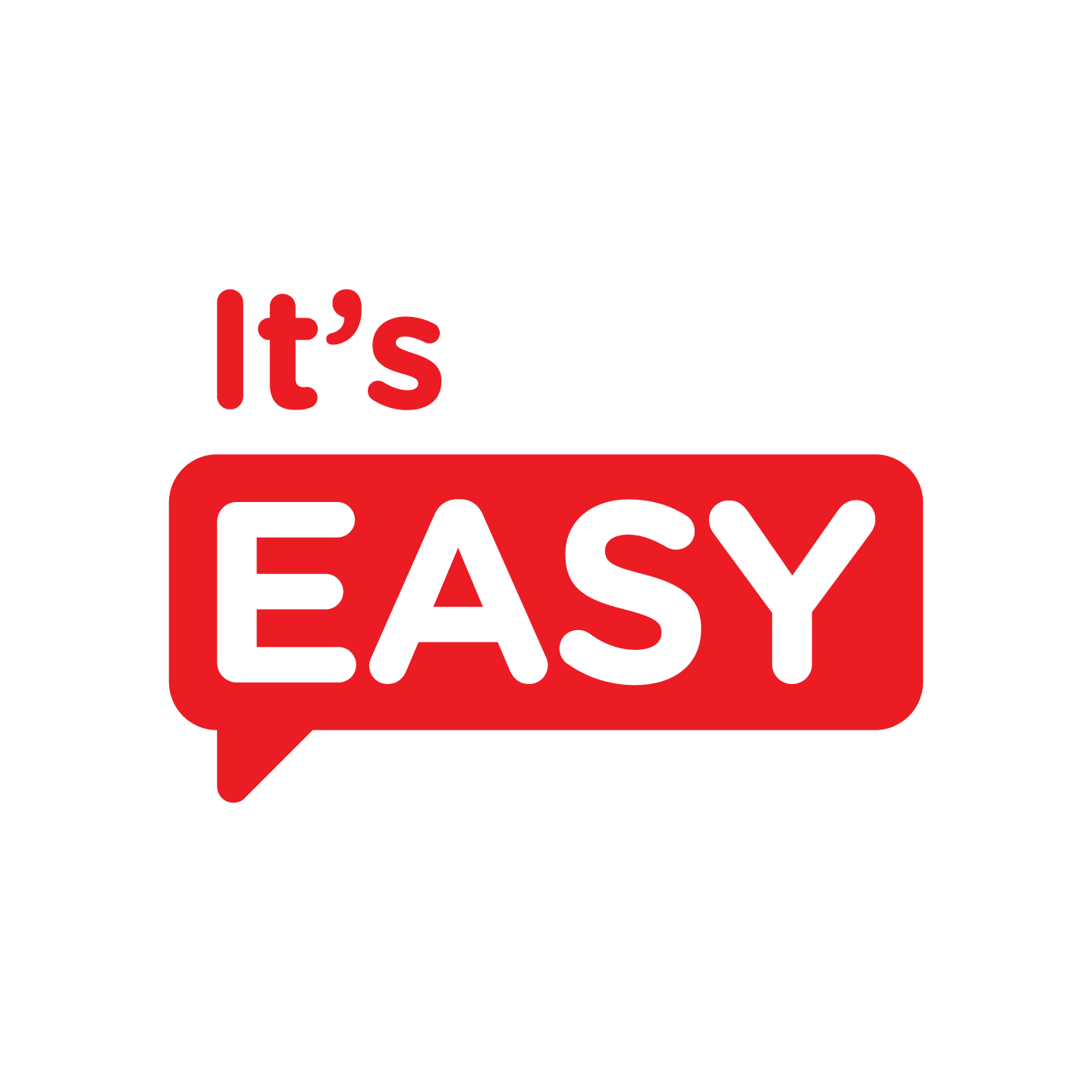 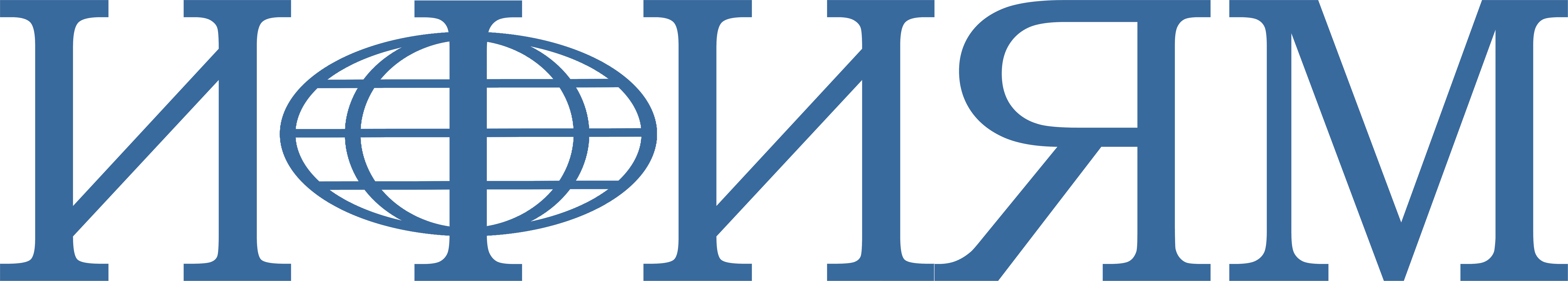 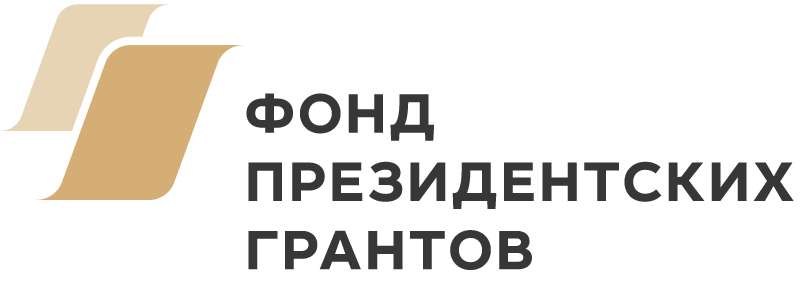 ФИОКлассНомер телефона